          МДОУ «Детский сад №55»        Саратовская область город Энгельс               Календарно-тематическое планирование                                  в средней группе                                   по теме «Весна»                                     Воспитатель                                     Асафьева Лариса ВильдановнаРекомендации для родителей: предложить родителям вместе с детьми посетить парк Предложить родителям побеседовать дома с детьми о приметах весны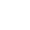 Понедельник	4 апреляПонедельник	4 апреляПонедельник	4 апреляПонедельник	4 апреляПонедельник	4 апреляТема недели: ВеснаКомплекс утренней гимнастики №Тема недели: ВеснаКомплекс утренней гимнастики №Тема недели: ВеснаКомплекс утренней гимнастики №Тема недели: ВеснаКомплекс утренней гимнастики №Тема недели: ВеснаКомплекс утренней гимнастики №Утро: приём детей на участке.Утро: приём детей на участке.Утро: приём детей на участке.Утро: приём детей на участке.Утро: приём детей на участке.с/дс/дБеседа «Весенние приметы». Цель: уточнить знания сезонных изменений в природе; с/дс/д Заучивание пословиц активизировать в речи детей народные пословицы и поговорки:  «Длинные сосульки - к долой весне»;«Много снега - много хлеба».Пальчиковые игры: «Весна », «Дружба»Цель: развитие мелкой моторики рук, речевого аппаратас/дс/дТруд  «Уборка в столовой». 
Цель: Учить правильно сервировать стол, убирать посуду после еды, сметать щеточкой со столов и подметать пол. с/дс/дИндив.работа – проговаривание скороговорокЦель: автоматизация [Ш] в словах  Никитина Н.,Булат А.с/дс/дИгра-танец с платочком «Ручеек» (под русскую народную мелодию «Гори, гори ясно»).
Цели: развивать слуховое внимание, чувство ритма, умение слышать музыкальные фразы, ориентировку в пространстве; воспитывать коммуникативные навыки.ннодннодМузыкальная деят-ть.»Художественно-эстетическое р. Музыкальное занятиеннодннодПознавательно-исслед-я деят-ть « Познавательное развитиеОкружающий мир Весна Продолжать знакомить детей с временем года - весна, весенними месяцами. Расширить и обогатить знания детей об особенностях весенней природы. Формировать познавательный и исследовательский интерес через экспериментирование с семенами.ннодннодИзобразительная дея-ть «Художественно-эстетическое р.Рисование  «Весна»Закреплять умение передавать в рисунке картину природы, характерные признаки весны. Развивать чувство композиции, эстетическое восприятие, чувство цвета. Учить использовать прием размывки, рисовать по сырой бумаге.Прогулка:Прогулка:Прогулка:Прогулка:Прогулка:с/дс/дНаблюдение за птицами на участке д. сада.Цели: учить различать птиц по оперению, размеру, голосу; развивать наблюдательность, память; воспитывать бережное отношение к птицам.с/дс/дДид/игра   «Времена года»Цель: закрепить знания детей о временах года, их последовательность.с/дс/дИндивидуальная работа Упражнять Иванову А., Кадралеиву М. в метании малого мяча. Цели: Развивать глазомер, координацию движений.с/дс/дТрудовые поручения : уборка участка Цели:Воспитывать желание трудиться на общую пользу.с/дс/дПод/игра  «Охотники и звери» -Цели :продолжить учить детей действовать в соответствии с правилами игры, совершенствовать выполнение основные движений при метании.с/дс/дС/р игра по выбору детей. Задачи: расширять у детей область самостоятельных действий в осуществлении замысла, в выборе роли, в использовании атрибутов; способствовать развитию симпатий между детьми.Вторая половина дня: побудка № Вторая половина дня: побудка № Вторая половина дня: побудка № Вторая половина дня: побудка № Вторая половина дня: побудка № с/дс/дс/дс/д Чтение х/л: «Гонимы вешними лучами…» А. С. Пушкин Цель: Продолжать знакомить с произведениями худ. лит-ры о весне.Формировать умение общаться со взрослыми и сверстниками по содержанию прочитанногос/дс/дПознавательный рассказ  «Ледоход». Задачи: предложить детям объяснить смысл слова «ледоход»; рассказать об этом явлении природы; сформировать вместе с детьми правила поведения на водоеме в период ледохода.с/дс/дД\игра: «Что с начало, что потом». Цель: развивать понимание простых причинно-следственных отношений; учить строить предложения при помощи слов потому что, из-за того что, поэтому.с/дс/дИнд. работа по конструированию «Дом».  Цель: формировать умение создавать постройку из деревянного конструктора. Развивать умения правильно выкладывать детали, обратить внимание на места соединения деталей для устойчивости. Махатова А., Ахтемзянов Т.с/дс/дРазвлечение с активным участием детей Настольно-печатные игры по желанию детей.Цели: Способствовать развитию усидчивость, желания довести дело до конца.Прогулка:Прогулка:Прогулка:Прогулка:Прогулка:с/дс/дНаблюдение за  красотой весенней природы.Цели:  Развивать наблюдательность. Знакомство с приметами с/дс/дП/и «Воробушки и кот». Цель: развивать быстроту реакции, ловкость; закреплять умение согласовывать игровые действия со словами.  п/и «Ловишка» упражнять  детей в умении действовать разумно, увёртываться, в зависимости от ситуации.с/дс/дИндивидуальная работа по физо с Николь и Миланой «Не сбей снежок». Цель: учить ходить змейкой между предметами, не сбивая их.Трудовые поручения : уборка участка Цели:Воспитывать желание трудиться на общую пользу.рдирди Самостоятельная игровая деятельность детей.  Цель: Развивать самостоятельность, коммуникативные навыки общения со сверстникамиВторник                5 апреля         Вторник                5 апреля         Вторник                5 апреля         Вторник                5 апреля         Тема недели:  ВеснаКомплекс утренней гимнастики №Тема недели:  ВеснаКомплекс утренней гимнастики №Тема недели:  ВеснаКомплекс утренней гимнастики №Тема недели:  ВеснаКомплекс утренней гимнастики №Утро: приём детей на участке.Утро: приём детей на участке.Утро: приём детей на участке.Утро: приём детей на участке.с/дБеседа:  «Весна» - почему говорят, что весной природа оживает? - дать представление о ранней весне, о том, какие изменения произошли с солнцем. Учить называть признаки весныс/дД/и «Назови действие». ,Цели : способствовать закреплению умения заканчивать предложение о весенних явлениях природы, подбирая по смыслу соответствующий глагол. с\д «Весенние заклички». Задачи: познакомить со старинными закличками; прививать интерес к народному фольклору; формировать умение произносить заклички выразительно, эмоциональнос/дРабота в уголке природы: ухаживание за комнатными растениями. Цель: учить детей выполнять трудовые действия, связанные с мытьем растений, поддонов, наведением порядка в цветнике.с/дТруд Дежурство на занятии. Цель: учить детей готовить необходимые материалы, следить за готовностью инвентаря к работе (чинить цветные карандаши, наполнять баночки водой  для промывания кисточек).с/дИгра малой подвижности: «Кого не стало».Цели: Способствовать развитию внимания, памяти.ннодПозновательно-ислед-я деят-ть. «Познавательное р. ФЭМППродолжать учить самостоятельно составлять и решать задачи на сложение и вычитание в пределах 10.Упражнять в умении ориентироваться на листе бумаги в клетку. Закреплять умение составлять число из двух меньших и раскладывать его на два меньших числа в пределах 10. Развивать внимание, память, логическое мышлениеннодИзобразительная деят-ть «Художественно-эстетическое р.Рисование (предметное) «Цветущий сад» Учить детей передавать характерные особенности весенних цветов (форма и строение цветка, величина, место на стебле, цвет). Закреплять умение рисовать простым карандашом и акварелью.ннодДвигательная деятельность. «Физическое развитие».                    Физкультурное занятие на воздухеПрогулка:Прогулка:Прогулка:Прогулка:с/дНаблюдение  за одеждой людей Цели: способствовать формированию представления о сезонной одежде, обратить внимание на одежду прохожих детей, уточнить какая это одежда по сезону, теплая или нет, упражнять в назывании материала, из которого сшита одежда.с/дП\и «Не оставайся на земле» Цели:  Способствовать развитию ловкости, быстроты движения. Д\и«Испорченный телефон». Задачи: способствовать развитию слухового восприятия, формированию умения изменять свой голос (громкость, высота).с/дТрудовая деятельность Подметание дорожек.Цель: совершенствовать трудовые навыки, умение работать сообща.с/д Индивидуальная работа по физическому развитию  Задача: упражнять в прыжках вверх с места. Иванова А.. Мулдажанов С.с/дСамостоятельная игровая деятельность по желанию детей Цели: побуждать детей находить себе занятие по интересам, объединяться в группы по интересам.Вторая половина дня: побудка № Вторая половина дня: побудка № Вторая половина дня: побудка № Вторая половина дня: побудка № с/дОЗОЖ .«Опасные высоты» - закрепить знания детей о том, какие опасности здоровью могут принести открытые окна и балкон, закрепить правила поведения на открытом балконе.с/дПальчиковая гимнастика «Дрозд-дроздок». Задача: формировать умение на каждый ударный слог выполнять удары по столу подушечками пальцев, начиная с мизинца к большому пальцу.с/дИндивидуальная работа «В какой руке сколько» Цели:  актуализировать представление детей о составе числаБулат А., Ермаков И.с/дСюжетно-ролевая игра  «На приёме у врача» Цели: способствовать обогащению сюжета игры, создавать предметно – игровую среду, используя предметы-заместители.  с/дИгры с конструктивным материалом «Лего» Цели: побуждать детей составлять узор из деталей конструктора, содействовать развитию фантазии, воображения.Прогулка:Прогулка:Прогулка:Прогулка:с/дНаблюдение за сорокой Цели: расширять представления о весне и поведении птиц в это время года;—      обогащать знания новыми словами, понятиями.с/дТрудовая деятельностьРасчистка дорожек от мусора. Цели:учить работать лопаткой;воспитывать любовь к труду.с/дДидактическая игра «Кто больше?» - упражнять в подборе определений к существительным и глаголов, соответствующих весенним явлениям.с/дНар\игр» Горелки» Цель: Развивать у детей ловкость, сообразительность. Упражнять в беге, в ловле и в построении в круг.Индивидуальная работа по ФИЗО (Чичаев М., Айтенов А.)Улучшение техники бега (естественность, легкость, энергичное отталкивание).Цель: вырабатывать координацию движений.рдиСамостоятельная игровая деятельность по желанию детей Цель: Развивать самостоятельность, коммуникативные навыки общения со сверстникамиСреда                   6 апреляСреда                   6 апреляСреда                   6 апреляСреда                   6 апреляТема недели: ВеснаКомплекс утренней гимнастики № Тема недели: ВеснаКомплекс утренней гимнастики № Тема недели: ВеснаКомплекс утренней гимнастики № Тема недели: ВеснаКомплекс утренней гимнастики № Утро: приём детей на участке.Утро: приём детей на участке.Утро: приём детей на участке.Утро: приём детей на участке.с/дБеседа «Пришла весна в наш город» : - обогатить представления детей о весне (солнце светит ярко, земля и вода прогреваются солнцем, становятся тёплыми, тает снег, сосульки Развивать связную речь детей, умение правильно излагать свои мысли. Пальчиковая гимнастика «Весна шагает»- развивать согласованность движений с текстомс/дИндивидуальная работа работа по развитию речи: выучить пословицу о весне Амир, Алесяс/дДид/игра   «Когда это бывает?» - воспитатель описывает природное явление, дети отвечают, к какому времени года оно относится- закрепить представления о сезонных изменениях в природе.с/дТруд  «Ремонт книг». 
Цель: учить детей подклеивать книги, правильно пользоваться клеем и ножницами. с/дПод/игра Н/и «Ручеек» : воспитывать доброжелательное отношение к участникам игры. ннодДвигательная деятельность. «Физическое развитие». Физкультурное занятие.ннодннодКоммуникативная деят-ть. «Речевое развитие»Подготовка к обучению грамоте Познакомить детей с  буквой «С» и «с» и тем, что они обозначают звуки «с» и «сь». Закрепит умение детей выкладывать предложения в соответствии с правилами. Закреплять знания, что буква «ё» может обозначать два звука /«й» и «о» в начале слова и после гласного звука/. Продолжать совершенствовать чтение детей. Учить отвечать на вопросы по прочитанному тексту Закреплять умение детей называть слова определенным ударным гласным звуком.Конструкторно- модельная деят-ть. Позновательное раз-е.Конструирование/Художественный труд( через неделю)."Ковёр" Учить детей выполнять аппликацию из природного материала на пластилиновой основе, развивать творчество, фантазию, чувства ритма, учить составлять композициюПрогулка:Прогулка:Прогулка:Прогулка:с/дНаблюдение (ознакомление с окружающим) «Что мы чувствуем, когда пригревает солнышко?» «Игры с солнечным зайчиком». Формировать знания детей о времени года, которое за окном; закреплять знания о смене времен года; дать представление об изменениях, происходящих ранней весной в природе; выявлять простейшие причинно-следственные связи; с/дОпыт– дотрагиваясь до металлических предметов, определить, где солнце греет сильнеес/дПод/и «Лесные тропинки», «Караси и щука» : разнообразить движения в зависимости от условийс/дИнд\раб  «Пройди по мостику». :Развивать координацию, равновесие. Николь. , Егор с/дТруд: уборка участка.  Показать детям работу на улице веснойс/дИгровая деятельность по интересам детей. Задачи: развивать у детей самостоятельность, активность; формировать умение интересно, с пользой проводить досуг.Вторая половина дня: побудка №  , воз/вод процедуры.Вторая половина дня: побудка №  , воз/вод процедуры.Вторая половина дня: побудка №  , воз/вод процедуры.Вторая половина дня: побудка №  , воз/вод процедуры.с/дЧтение худ/произведений с/дПрактическое упражнение «Аккуратная прическа» Цели: формировать осознанное отношение к внешнему виду, привычку следить за прической.с/дРассматривание репродукции И.Левитана «Весна – большая вода». Задачи: показать детям пробуждение природы весной, ее своеобразную красоту, переданную в живописи; вызвать интерес, эмоциональный отклик; активизировать в речи понятия, связанные с весенними явлениями природы; продолжать знакомить с изобразительными средствами живописи.	с/дПод/игра «Как живешь?»Цель: развивать у детей умения правильно описывать движения и проговаривать одновременно, мыслительные навыки, координацию движения.с/дИндивидуальная работа по познавательному развитию  Задача: закреплять знания о материалах путем прикосновения на ощупь предметов (дид.игра «Чудесный мешочек»). Булат А., Чичаев М.Развлечение с активным участием детей Настольно-печатные игры по желанию детей.Цели: Способствовать развитию усидчивость, желания довести дело до конца.Прогулка:Прогулка:Прогулка:Прогулка:с/дНаблюдение за высотой стояния Солнца- закреплять знания о влиянии солнечной энергии на жизнь растений, животных и человека.с/дМалоподвижные игры «Найди по следу», «След в след». Задачи: упражнять в ходьбе, добиваясь естественности, легкости и точности выполнения движенияУпражнение «Баскетболисты». Задачи: упражнять детей в перебрасывании мяча друг другу разными способами; повышать подвижность суставов, развивать крупную моторику рук.Труд: уборка участка.  Показать детям работу на улице веснойс/дИндивидуальная работа по физическому развитию Задача: упражнять в соблюдении равновесия ч/з упражнение «Донеси мешочек» Тимур А., Саша Ф.рдиСамостоятельная  двигательная деятельность. Задачи: предложить детям самостоятельно выступать в роли организаторов игры: приглашать товарищей к участию в игре, пояснять правила, следить за их исполнением, давать оценку действиям игроков.Четверг                   7 апреля                                                                       Четверг                   7 апреля                                                                       Четверг                   7 апреля                                                                       Четверг                   7 апреля                                                                       Тема недели: ВеснаКомплекс утренней гимнастики №Тема недели: ВеснаКомплекс утренней гимнастики №Тема недели: ВеснаКомплекс утренней гимнастики №Тема недели: ВеснаКомплекс утренней гимнастики №Утро: приём детей на участке.Утро: приём детей на участке.Утро: приём детей на участке.Утро: приём детей на участке.с/дПознавательная беседа «Вестники весны». Задача: формировать представления детей о животных, птицах, растениях, которые первыми встречают веснус/дД/Игра «Что делают люди весной». Задача: уметь выбирать из картинок те, на которых изображен труд людей весной в городе, селе; составлять распространенные предложенияс/дИнд\р Упр. «Один – много»Цель: Развивать внимание, наблюдательность, память, речь. Тимур Ю.,Илья Е.с/дТруд «Мытьё строительного материала».Цель: учить мыть, просушивать и укладывать строительный материал, приучать детей постоянно и своевременно поддерживать порядок в игровом уголке, мыть строительный материал мыльным раствором, приготовленным воспитателем, ополаскивать его, просушивать; соблюдать правила личной гигиены.с/дПод/игра  «Статуи»Цель: развивать координацию движений, слух, физические качества, умение играть по правилам.ннодМузыкальная деят-ть.»Художественно-эстетическое р. Музыкальное занятиеНнннодКоммуникативная деят-ть. «Речевое развиьие».Развитие речи. Весна связная речь: формировать умение придумывать сказку из заданную тему, передавать специфику сказочного жанра; словарь и грамматика: давать задания на подбор синонимов и антонимов, определений и сравнений; работать над употреблением существительных и прилагательных женскою мужского и среднего рода; давать задания на словообразование;  звуковая культура речи: учить передавать с помощью интонации различные чувства (радость, безразличие, огорчение)  Изобразительная деят-ть. «Художественно-эстетическое р.»Аппликация /Лепка (через неделю)	Аппликация с элементами рисования «Нежные подснежники Учить детей воплощать в художественной форме свое представление о первоцветах. Совершенствовать аппликативную технику – составлять цветок из отдельных элементов, стараясь передать особенности внешнего вида растения. Формировать композиционные умения Прогулка:Прогулка:Прогулка:Прогулка:с/д Наблюдение за погодой. Задачи: закрепить признаки весны, уметь устанавливать причинно-следственные связи, делать выводыс/дДид/игра Экологическая игра с мячом «Я знаю»- закреплять названия объектов природы (звери, птицы, рыбы, деревья, цветы).с/дИндивидуальная работа Развитие движений.— закреплять умение метать мяч правой и левой рукой; — формировать ловкость, выносливость; — улучшать координацию движений.с/дТрудовая деятельность. Вместе с воспитателем обрезание секатором обломанных, сухих веток кустов и деревьев, их уборка- учить пользоваться секатором, убирать только обломанные ветки.с/д Под/игра  «Птицы — гнезда — птенцы».Задачи: учить детей  быть внимательными к командам педагога; быстро действовать в соответствии с командой, ориентироваться в пространстве.П/и  «Не попадись» Цель: развивать ловкость, быстроту; играть, соблюдая правила; совершенствовать прыжки на двух ногах.. с/дСамостоятельная игровая деятельность по желанию детей Цель: Развивать самостоятельность, коммуникативные навыки общения со сверстникамиВторая половина дня: побудка №  Вторая половина дня: побудка №  Вторая половина дня: побудка №  Вторая половина дня: побудка №  с/дЧтение Ф. Тютчева «Весенние воды», А. Плещеева «Весна», «Уж тает снег, бегут ручьи» –внимательно слушать стихотворный текст, понимать содержание, отвечать на вопросы.с/дПословицы о весне. Задачи: помочь понять смысл пословиц; прививать интерес к русскому фольклору.с/дПод/игра «Волк и коза»- закреплять умение двигаться по кругу по сигналу воспитателя, догонять убегающего.с/дИндивидуальная работа Инд. работа по ФЭМП с Миланой и Альбиной. Цель: продолжать учить определять и называть местоположение предмета (слева, справа и пр.).с/дСРИ «Книжный магазин» : познакомить детей с профессией – продавец книг, воспитывать умение меняться ролями: продавец – покупатель.Прогулка:Прогулка:Прогулка:Прогулка:с/дНаблюдения за растениями и кустарниками на участке- закреплять представление о том, что любое дерево, кустарник — живое существо.с/дТрудовая деятельность. Сбор поломанных веток на участке, подрезание и подвязка веток деревьев и кустарников.с/дПод/игра «Извилистая тропинка»- учить двигаться в колонне за ведущим, повторяя его движения.с/дИнд\раб Развитие движений- отрабатывать ходьбу приставным шагом и бег с за хлёстом. Матвей Г.,Артём Б.рдиСамостоятельная игровая деятельность Цель: Развивать самостоятельность, коммуникативные навыки общения со сверстникамиПятница         8АПРЕЛЯПятница         8АПРЕЛЯПятница         8АПРЕЛЯПятница         8АПРЕЛЯТема недели:веснаКомплекс утренней гимнастики № Тема недели:веснаКомплекс утренней гимнастики № Тема недели:веснаКомплекс утренней гимнастики № Тема недели:веснаКомплекс утренней гимнастики № Утро: приём детей на участке.Утро: приём детей на участке.Утро: приём детей на участке.Утро: приём детей на участке.с/дБеседа  «Кто больше всех радуется весне». Задачи: развивать познавательный интерес к природе; совершенствовать диалогическую речь .с/дПальчиковая игра«Я, не хвастая, скажу»Цель: развивать у детей мелкую моторику, динамическую координацию рукс/дД/и «Правила безопасности весной» - закрепить правила безопасности в зимнее время; уметь по картинкам определять опасную ситуацию; описывать ее и правила, которые надо соблюдать, чтобы не получить травму и не погибнуть с/дТруд  Работа с дежурными по столовой - продолжить прививать аккуратность и умение красиво сервировать стол. Культура поведения за столом. Учить детей откусывать хлеб, а не ломать руками и крошить.с/дПод/игра  "Водяной"Цель: Развивать координацию движений, слух, физические качества.Дедушка - Водяной!Что сидишь ты под водой?Выйди, выйди хоть на час.Угадай кого из нас!Запрещается подглядывать. Можно усложнить игру - выбрать 2 водяного.Дети стоят в кругу, водяной в центре. Дети идут по кругу и говорят слова,после слов: - выйди, выйди. водяной идет с закрытыми глазами, руки вперед, кого заденет, того и угадывает.ннодПознавательно- исследовательская д. «Познавательное развитие»ФЭМП Продолжать учить самостоятельно составлять и решать задачи сложение и вычитание в пределах 10. Упражнять в умении ориентироваться на листе бумаги в клетку. Закреплять представления об объемных и плоских геометрически фигурах. Развивать внимание, память, логическое мышление.с/дннодКоррекционная работа психологаДвигательная д. «Физическое развитие»Физкультурное занятиеПрогулка:Прогулка:Прогулка:Прогулка:с/дНаблюдение за проталинами -повторить признаки весны, обратить внимание на проталины: там уже появилась зеленая травка (учить вести наблюдение за сезонными изменениями в природе, формировать знания о взаимосвязях, происходящих в неживой природе).Трудовая деятельность. Сбор поломанных веток на участке, подрезание и подвязка веток деревьев и кустарников.с/дД И «Дополни предложения» : формировать грамматический строй речи, учить употреблению глаголов будущего времени.с/дИндивидуальная работа  «Пройди, не упади». (Упражнять в ходьбе по ограниченной поверхности)Федосов С.,Булат А.,Янин Д.с/дПодвижная игра «Хитрая лиса»Цель: учить детей бегать, не наталкиваясь друг на друга, действовать по сигналу, ориентироваться на площадке.Самостоятельная двигательная деятельность детейВторая половина дня: побудка № Вторая половина дня: побудка № Вторая половина дня: побудка № Вторая половина дня: побудка № с/дКоммуникативная деят-ть. Речевое развитие. Приобщение к художественной литературе. Чтение и заучивание стихотворения Алферова «Март». Работа со словарем. Словарь: протальник, снегогон, травень, тенькает, взъерошенные, забияки, студеный, студень. с/дСлушание аудиозаписи «Звуки весны Заучивание потешки : «Иди весна, иди красна». Задачи: развивать познавательный интерес к природе; совершенствовать  речьс/дПальчиковая гимнастика «Утюжок». Карандаш я покачу Вправо-влево, как хочу.Цель: развитие мелкой моторики, координации речи с движением.с/дН И «Веснянка»- координация речи с движением, развитие общих речевых навыковс/дИндивидуальная работа  Д/и «Как предметы помогают человеку» с целью расширения знаний детей о свойствах электроприборов.Юсупов Т., Ермаков И.с/дСамостоятельная игровая деятельность раскрашивание иллюстраций из раскрасок. Задачи: закрепить умения детей правильно подобрать цветовые сочетанияПрогулка:Прогулка:Прогулка:Прогулка:с/д Беседа «Мы ждём птичек в гости». Расширить представление детей о первых весенних птицах, об особенностях их внешнего вида, познакомить с домиком для птиц – скворечником.Трудовая деятельностьУборка на участке.Цель: учить коллективному выполнению задания.с/дПодвижные игры«Парный бег» : учить детей бегать в парах, не расцепляя рук, огибать предметы. Развивать ловкость, внимание. с/дДидактическая игра «Где я был?»Цель: - образовывать формы винительного падежа множественного числа одушевленных или неодушевленных существительных.Инд раб -Упражнять в ходьбе по прямой дорожке с перешагиванием через предметы ,Цели: развивать чувство равновесия. Матвей Ч.,Артём К.с/дСамостоятельная игровая деятельность СРИ по желанию детейЦель: вызывать желание организовывать любимые игры, формировать умение творчески развивать сюжет игры.